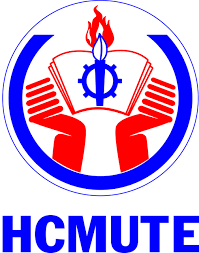 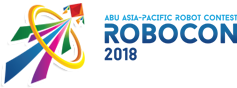 PHIẾU ĐĂNG KÝ ĐỘI ROBOCON 2018Tên đội dự kiến:	Tên Giảng viên hướng dẫn:	Điện thoại: 	Email: 	Khoa chủ quản: 	Tên đội trưởng: 	Điện thoại: 	Email: 	Danh sách thành viên:	BCN KHOA 	GVHD 	ĐỘI TRƯỞNG	(ký tên)	(ký tên)	(ký tên)Lưu ý: Không giới hạn số lượng thành viên trong 1 đội;Sinh viên khoa này có thể tham gia đội của khoa khác, nhưng chỉ tham gia 1 đội;Phiếu đăng ký vui lòng gửi về Phòng KH&CN (603) trước 16 giờ 00 ngày 13/10/2017. Bản mềm gửi qua email: thin.chau@hcmute.edu.vn .SttHọ và tênMSSVKhoaNhiệm vụĐiện thoại và Email1Lập trình2Cơ khí3Điện4……….…….